PLAN DE APOYO PERIODO 4.ÁREA ARTÍSTICA. GRADO: _______________________NOMBRES: _______________________________________________________FECHA: __________________________________________________________Realiza un dibujo que contenga los siguientes objetos:Casa, perros, vacas, sol, nubes, arboles, rio, peces, escuela, niños y montañas.Consulta los significados de los siguientes conceptos:Arte:Artística:Colores primarios:Colores secundarios:Cuadriculas:Boceto:Colores cálidos:Colores fríos:Teatro:Música:Danza:Elabora un instrumento de música artesanal.Realiza un rompecabezas con material reciclable.Realiza una plana con cada una de las siguientes cuadriculas: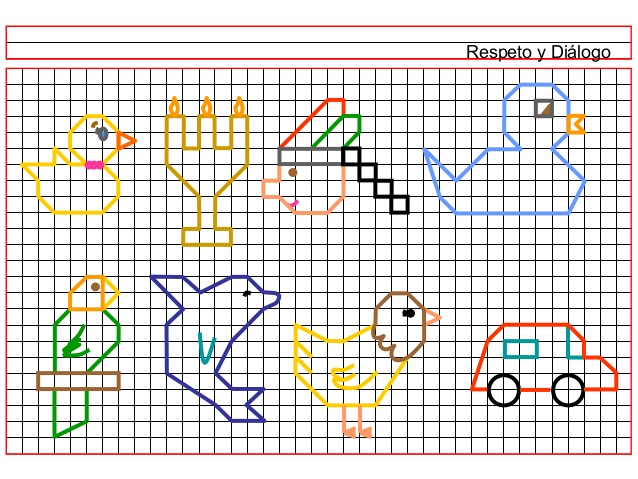 Tener en cuenta:Marcar la hoja.Realizar la actividad de apoyo en hojas de block (legajadas o pegadas)Letra legible (del estudiante)Realizar en el orden establecidoEntregar organizada y limpiaPuntualidad en la entrega. 